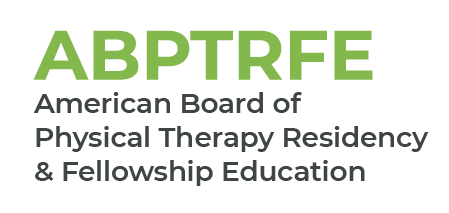 Medical Conditions – PediatricsFor Renewal of Accreditation and ACIRPlease complete the chart below by filling in the medical conditions seen by the resident over the course of the program.  Patients evaluated, treated, or managed by the resident as part of the resident’s education throughout the course of the program should be included within the template. The patient’s medical condition is only counted during the first patient encounter. Patient encounters beyond the initial visit should not be included in the frequency count.Name of Graduate:        Name of Graduate:        Medical ConditionsPediatricsNumber of Patients Evaluated, Treated, or Managed by the Resident as Part of the Program’s CurriculumCardiovascular SystemCardiovascular SystemCongenital heart defects (e.g., atrial septal defect, tetralogy of Fallot, heart transplant)Neonatal cardiovascular conditionsPulmonary SystemPulmonary SystemAsthmaCystic fibrosisNeonatal pulmonary conditions (e.g., bronchopulmonary dysplasia)Sequelae of long-term ventilator useIntegumentary SystemIntegumentary SystemBurnsPrevention of tissue breakdownWoundsNervous SystemNervous SystemAnoxic eventsAutism spectrum disordersCerebral palsy (e.g., hypotonic, hemiplegic, quadriplegic, tetraplegic, diplegic)Cerebral vascular accidentDevelopmental coordination disordersDevelopmental disabilitiesInflammatory and infectious disorders of the central nervous systemIntracranial hemorrhagePeripheral nervous system injuries (e.g., brachial plexus injuries)Sensory processing disordersSpinal cord injuryMusculoskeletal SystemMusculoskeletal SystemArthrogryposisCongenital / traumatic limb deficienciesFracturesHypotonia / hypermobility leading to joint injuryJuvenile idiopathic arthritis and other arthritic diseasesMusculoskeletal injury and pain due to sports injuries in children (e.g., Osgood Schlatter, overuse injuries, joint injuries, growth plate injuries, limb injuries)Osteogenesis imperfectaOsteopeniaSpinal conditionsSpinal malalignments including scoliosis / kyphosis / lordosisTorticollis / PlagiocephalyOther orthopedic conditions (e.g., Legg-Calve-Perthes, slipped capital femoral epiphysis, tibia varum, skeletal dysplasia, osteosarcoma-limb salvage)Involvement Of Multiple SystemsInvolvement Of Multiple SystemsComplications of prematurity (e.g., osteopenia, respiratory distress syndrome, intraventricular hemorrhage, bronchopulmonary dysplasia, high risk infant)Complete trisomy 21 syndrome (Down’s syndrome)Developmental delay/disabilitiesGenetic syndromes (eg, Pradi Willi, hemophilia)Hematological conditionsIdiopathic toe walkingMalignant neoplastic disease and oncological disorders (cancers)Malnutrition / failure to thriveMetabolic disorders (e.g., diabetes, mitochondrial disorders)Muscular dystrophy and neuromuscular conditions (e.g., Duchenne, Becker, spinal muscular atrophy)Myelodysplasia (e.g., spina bifida, Arnold-Chiari, hydrocephalus)ObesityPain syndromesRett syndromeOtherOther